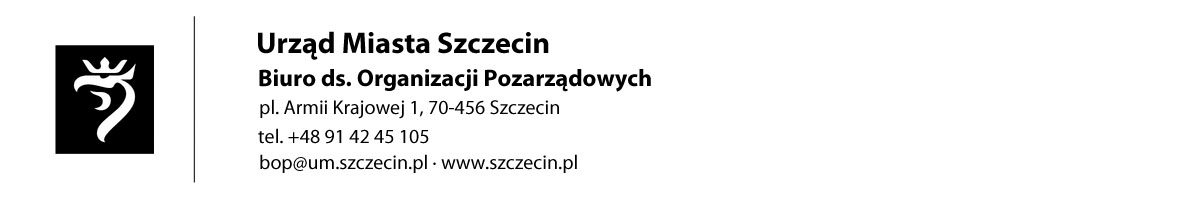 BOP-10………………………………………………….(data i miejsce złożenia oferty- wypełnia organ administracji publicznej)......................................................... 				  (pieczęć organizacji pozarządowej*			 /podmiotu*/jednostki organizacyjnej*)BIURO DS. ORGANIZACJI POZARZĄDOWYCHURZĄD MIASTA SZCZECINpl. Armii Krajowej 170-456 SzczecinOFERTAREALIZACJI ZADANIA PUBLICZNEGOOFERTA/OFERTA WSPÓLNA1) ORGANIZACJI POZARZĄDOWEJ(-YCH)/PODMIOTU (-ÓW), O KTÓRYM (-YCH) MOWA W ART. 3 UST. 3 USTAWY Z DNIA 24 KWIETNIA 2003 r. O DZIAŁALNOSCI POŻYTKU PUBLICZNEGO I O WOLONTARIACIE (Dz. U. z 2010 r. Nr 234, poz. 1536)1), REALIZACJI ZADANIA PUBLICZNEGODziałalność wspomagająca rozwój wspólnot i społeczności lokalnych/ utrzymanie porządku i bezpieczeństwa publicznego/ wspieranie i upowszechniania kultury fizycznej (rodzaj zadania publicznego2))Nadzór nad obiektami należącymi do Rady Osiedla Osów w Szczecinie – projekt pilotażowy(tytuł zadania publicznego)w okresie od 22.01.2016 do 03.04.2016W FORMIEPOWIERZENIA REALIZACJI ZADANIA PUBLICZNEGO/WSPIERANIA REALIZACJI ZADANIA PUBLICZNEGO 1)PRZEZPrezydent Miasta Szczecin (organ administracji publicznej)składana na podstawie przepisów działu II rozdziału 2 ustawy z dnia 24 kwietnia 2003 r.o działalności pożytku publicznego i o wolontariacieI. Dane oferenta/oferentów1)3) 1) nazwa: Stowarzyszenie na rzecz Osowa2) forma prawna:4) (X)   stowarzyszenie                                (  ) fundacja(  )   kościelna osoba prawna                  (  ) kościelna jednostka organizacyjna           (  )   spółdzielnia socjalna                        (  )  inna…………………………………3) numer w Krajowym Rejestrze Sądowym, w innym rejestrze lub ewidencji:5)  00002027164) data wpisu, rejestracji lub utworzenia:6) 05.04.20045) nr NIP:                       nr REGON: 6) adres:     miejscowość: Szczecin  ul. Mokra 44    dzielnica lub inna jednostka pomocnicza:7) Osów    gmina: Szczecin  powiat:8) Szczecin    województwo: zachodniopomorskie    kod pocztowy: 71-495  poczta: Szczecin 7) tel.: faks: .....................................................    e-mail: osow.szczecin@o2.pl  http:// ...............................................8) numer rachunku bankowego:     nazwa banku: mBank9) nazwiska i imiona osób upoważnionych do reprezentowania oferenta/oferentów1):a) Dariusz Dziechciarz - Prezes.10) nazwa, adres i telefon kontaktowy jednostki organizacyjnej bezpośrednio wykonującej zadanie,  o którym mowa w ofercie:9)11) osoba upoważniona do składania wyjaśnień dotyczących oferty (imię i nazwisko oraz nr telefonu kontaktowego)Dariusz Dziechciarz, tel. 12) przedmiot działalności pożytku publicznego:13)  jeżeli oferent /oferenci1) prowadzi/prowadzą1) działalność gospodarczą:a) numer wpisu do rejestru przedsiębiorców  - nie dotyczyb) przedmiot działalności gospodarczejII. Informacja o sposobie reprezentacji oferentów wobec organu administracji publicznej wraz z przytoczeniem podstawy prawnej10) III. Szczegółowy zakres rzeczowy zadania publicznego proponowanego do realizacji 1. Krótka charakterystyka zadania publicznego2. Opis potrzeb wskazujących na konieczność wykonania zadania publicznego, opis ich przyczyn oraz skutków 3. Opis grup adresatów zadania publicznego4. Uzasadnienie potrzeby dofinansowania z dotacji inwestycji związanych z realizacją zadania publicznego, w szczególności ze wskazaniem w jaki sposób przyczyni się to do podwyższenia standardu realizacji zadania.11)5. Informacja, czy w ciągu ostatnich 5 lat oferent/oferenci1) otrzymał/otrzymali1) dotację na dofinansowanie inwestycji związanych z realizacją zadania publicznego z podaniem inwestycji, które zostały dofinansowane, organu który udzielił dofinansowania oraz daty otrzymania dotacji .11)6. Zakładane cele realizacji zadania publicznego oraz sposób ich realizacji 7. Miejsce realizacji zadania publicznego 8. Opis poszczególnych działań w zakresie realizacji zadania publicznego12) 9. Harmonogram13) 10. Zakładane rezultaty realizacji zadania publicznego15) IV. Kalkulacja przewidywanych kosztów realizacji zadania publicznego1. Kosztorys ze względu na rodzaj kosztów:2. Przewidywane źródła finansowania zadania publicznego3. Finansowe środki z innych źródeł publicznych21)Uwagi, które mogą mieć znaczenie przy ocenie kosztorysu:................................................................................................................................................................................................................................................................................................................................................................................................................................................................................. V. Inne wybrane informacje dotyczące zadania publicznego1. Zasoby kadrowe przewidywane do wykorzystania przy realizacji zadania publicznego22) 2. Zasoby rzeczowe oferenta/oferentów1) przewidywane do wykorzystania przy realizacji zadania23) 3. Dotychczasowe doświadczenia w realizacji zadań publicznych podobnego rodzaju (ze wskazaniem, które z tych zadań realizowane były we współpracy z administracją publiczną).4.  Informacja, czy oferent/oferenci1)  przewiduje(-ą) zlecać realizację zadania publicznego w trybie, o którym mowa w art. 16 ust. 7 ustawy dnia 24 kwietnia 2003 r. o działalności pożytku publicznego i o wolontariacie. Oświadczam, że:1) proponowane zadanie publiczne w całości mieści się w zakresie działalności pożytku publicznego oferenta;2) w ramach składanej oferty przewidujemy niepobieranie opłat od adresatów zadania;3) oferent jest związany niniejszą ofertą do dnia 31.04.2016 roku;4) w zakresie związanym z otwartym konkursem ofert, w tym  z gromadzeniem, przetwarzaniem i przekazywaniem danych osobowych, a także wprowadzaniem ich do systemów informatycznych, osoby, których te dane dotyczą, złożyły stosowne oświadczenia zgodnie z ustawą z dnia 29 sierpnia 1997 r. o ochronie danych osobowych (Dz. U. z 2002 r. Nr 101, poz. 926, z późn. zm.);5) oferent składający niniejszą ofertę nie zalega z opłacaniem należności z tytułu zobowiązań podatkowych/składek na ubezpieczenia społeczne1);6) dane określone w części I niniejszej oferty są zgodne z Krajowym Rejestrem Sądowym;7) wszystkie podane w ofercie oraz załącznikach informacje są zgodne z aktualnym stanem prawnym i  faktycznym.Załączniki:1. Kopia aktualnego odpisu z Krajowego Rejestru Sądowego, innego rejestru lub ewidencji24)2. W przypadku wyboru innego sposobu reprezentacji podmiotów składających ofertę wspólną niż wynikający z Krajowego Rejestru Sądowego lub innego właściwego rejestru - dokument potwierdzający upoważnienie do działania w imieniu oferenta(-ów). Poświadczenie złożenia oferty25)Adnotacje urzędowe25) 1) Niepotrzebne skreślić.2) Rodzajem zadania jest jedno lub więcej zadań publicznych określonych w art. 4 ustawy z dnia 24 kwietnia 2003 r. o działalności pożytku publicznego i o wolontariacie.3) Każdy z oferentów składających ofertę wspólną przedstawia swoje dane. Kolejni oferenci dołączają właściwe pola.a) działalność nieodpłatna pożytku publicznegoDziałalność wspomagającej rozwój wspólnot i społeczności lokalnych;Wspieranie inicjatyw społecznych w zakresie poprawy warunków życia mieszkańców;Działalność służąca poprawie infrastruktury mieszkaniowej, edukacyjnej i turystycznej;Dążenie do zapewnienia warunków do wypoczynku i rekreacji dla dzieci, młodzieży i dorosłych na osiedlu Osów;Wspieranie i upowszechnianie kultury fizycznej, turystyki i krajoznawstwa;Podtrzymywanie i upowszechnianie tradycji narodowej, pielęgnowanie polskości oraz rozwój świadomości narodowej, obywatelskiej i kulturowej;Działalność w sferze edukacji ekologicznej, ochrony zwierząt oraz ochrony dziedzictwa przyrodniczego;Działalność na rzecz ochrony zdrowia i zdrowego trybu życia;Działalność na rzecz osób w wieku emerytalnym;Działalność na rzecz osób niepełnosprawnych;Integracja społeczna w tym pomoc rodzinom i osobom w trudnej sytuacji życiowej oraz wyrównywania szans tych rodzin i osób;Działalność na rzecz integracji i reintegracji zawodowej i społecznej osób zagrożonych wykluczeniem społecznym;Przeciwdziałanie uzależnieniom i patologiom społecznym;Działalność na rzecz porządku i bezpieczeństwa publicznego;Działalność wspomagająca rozwój gospodarczy, w tym rozwój przedsiębiorczości;Promocja i organizacja wolontariatu;Popieranie działań mających na celu promowanie osiedla Osów.b) działalność odpłatna pożytku publicznegoOferent nie prowadzi działalności gospodarczej.Nie dotyczy. 
Oferta składana jest przez jednego oferenta, Stowarzyszenie na rzecz Osowa, reprezentowane na mocy uchwały w sprawie powołania zarządu Stowarzyszenia, przez prezesa p. Dariusza Dziechciarza.Zadanie publiczne polega na:nadzorze nad obiektami należącymi do Rady Osiedla Osów odśnieżaniu, posypywaniu piaskiem/solą ciągów komunikacyjnych na obiektach – doraźnie wg potrzeb;zakupie pojemnika na odpady – zakupie i instalacja brakujących elementów wyposażenia (samodomykacz do furtki na placu zabaw, siatki do bramek na boisku do piłki nożnej-wymiana zniszczonych)wykonaniu badań ankietowych z mieszkańcami osiedla i stworzeniu raportu z rekomendacjami w zakresie nadzoru i utrzymania porządku na terenie obiektów należących do RO OSÓW, w tym rekomendacje dot. możliwości powielenia rozwiązania na pozostałe szczecińskie osiedla.Osiedle Osów to część Szczecina charakteryzująca się z jednej strony wysoką dynamiką wzrostu ludności, szczególnie młodych rodzin z dziećmi, z drugiej zaś strony dzielnica ze szczątkowym zapleczem infrastruktury społecznej. Jeszcze przed dwudziestu laty, kiedy mieszkańcy Osowa stanowili 1/3 aktualnej populacji na osiedlu działała szkoła podstawowa i biblioteka, przedszkole. Dziś, pomimo ponad trzykrotnego wzrostu liczby mieszkańców ostało się jedynie przedszkole. Staraniem Rady Osiedla oraz mieszkańców zrzeszonych w Stowarzyszeniu na rzecz Osowa udało się w ciągu ostatnich lat stworzyć na Osowie mały kompleks rekreacyjno sportowy, składający się z: wielofunkcyjnego boiska ze sztuczną nawierzchnią (44x22m) i asfaltową bieżnią (torem rolkarskim – 250m), placem zabaw, siłowni „pod chmurką” i utwardzonego polbrukiem placu o wym. 20x30m (boisko do koszykówki).  Aktualnie teren jest w pełni oświetlony i częściowo ogrodzony. Aby móc jednak w pełni wykorzystać walory posiadanej infrastruktury sportowej niezbędne jest obsługa obiektów oraz animacja sportowa i rekreacyjna. Zważywszy, że na osiedlu nie istnieje ani szkoła, ani inne instytucje publiczne dysponujące zapleczem lokalowym (nawet Rada Osiedla korzysta z pomieszczeń domu parafialnego) organizacja wszelkich aktywności ruchowych ogranicza się właśnie do ww. obiektów. Będzie to też jedyna forma zorganizowanych zajęć sportowych i rekreacyjnych na osiedlu. Jednocześnie planowane działania wychodzą naprzeciw potrzebom mieszkańców osiedla, którzy dotychczas korzystają z analogicznych form aktywności w odległych dzielnicach, a nawet sąsiedniej gminie (Dobra).    Adresatami zadania publicznego są mieszkańcy Szczecina, w szczególności korzystający z obiektów znajdujących się na terenie osiedla Osów, czyli przede wszystkim mieszkańcy osiedla Osów oraz sąsiadujących osiedli, tj, Głębokie, Warszawo i Arkońskie. Z uwagi na różnorodność oferty nie ma ograniczeń wiekowych, z założeniem, że osoby niepełnoletnie uczestniczyć będą w zajęciach za zgodą opiekunów, a dzieci poniżej 6 roku w obecności opiekuna.  Na terenie osiedla Osów znajdują się obiekty sportowe i rekreacyjne stanowiące własność Gminy Miasta Szczecin, nad którymi zarząd powierzono Radzie Osiedla Osów. Pełnienie nadzoru nad obiektami, dbanie o ich sprawność wykracza poza możliwości organizacyjne oraz finansowe Rady.Z drugiej jednak strony istnieje silna presja społeczna, aby nadzór i opieka nad obiektami nie wymykała sią spod kontroli mieszkańców osiedla i była wykonywana możliwie lokalnie, z współudziałem najbardziej zainteresowanych – mieszkańców osiedla Osów.Tymczasem, na osiedlu Osów od 2004 roku istnieje Stowarzyszenie na rzecz Osowa, które podejmuje działania na rzecz aktywizacji mieszkańców oraz rozwoju lokalnej wspólnoty i poprawy jakości życia mieszkańców osiedla. Stowarzyszenie oprócz podejmowanych samodzielnie zadań uzupełniało niejednokrotnie Radę Osiedla Osów, będąc dla niej partnerem czy współorganizatorem podejmowanych przedsięwzięć. Bazując na pozytywnych doświadczeniach we współpracy Stowarzyszenia i Rady Osiedla powstał pomysł powierzenia obowiązku sprawowania nadzoru i opieki nad obiektami Stowarzyszeniu na rzecz Osowa, z zastrzeżeniem możliwie jak największego wykorzystania lokalnego zasobu kadrowego jak i materialnego.Zaletą rozwiązanie będzie również kontrola społeczna jakości wykonywanych zadań poprzez bezpośrednią presję mieszkańców znających osobiście wykonawcę – mieszkańca/-ów osiedla Osów.Dofinansowanie zadania umożliwi sprawowanie nadzoru na obiektach należących do Rady Osiedla Osów, a także utrzymanie ich pełnej sprawności.  Otrzymane środki pozwolą ponadto na przygotowanie obiektów do zbliżającego się sezonu (wiosna, lato), przeprowadzenie niezbędnych prac remontowych, co w efekcie pozwoli na bezpieczne korzystanie z obiektów. Pośrednio, dotacja przyczyni się do przygotowania gruntu pod uruchomienie działań z zakresu aktywności fizycznej, pozwalających realizować rekreację dla dzieci, młodzieży oraz osób dorosłych (w tym osób starszych) z wykorzystaniem istniejącej infrastruktury na osiedlu Osów. Dzięki środkom pochodzącym z dotacji poprawi się również bezpieczeństwo i estetyka Osiedla.Wartością dodaną projektu, z uwagi na jego pilotażowy charakter, będzie raport zawierający rekomendacje dot. możliwości powielenia zastosowanych rozwiązań na pozostałe szczecińskie osiedla.Stowarzyszenie na rzecz Osowa uzyskało wsparcie finansowe z Urzędu Marszałkowskiego Województwa Zachodniopomorskiego na organizację Regionalnych Zawodów Jeździeckie w Skokach przez Przeszkody w kwietniu 2012 roku.1. Sprawowanie nadzoru nad terenach należącymi do Rady Osiedla Osów;2. Poprawa bezpieczeństwa i estetyki ogólnodostępnych terenów i obiektów na Osiedlu OsówOsiedle Osów w Szczecinie – tereny należące do Rady osiedla OsówZadanie będzie polegało na:Zapewnieniu nadzoru nad obiektami należącymi do Rady Osiedla Osów – codziennie w godz. 9 do 22;odśnieżanie, posypywanie piaskiem/solą ciągów komunikacyjnych na obiektach – doraźnie wg potrzeb;zakup pojemnika na odpady zielone – 240 lzakup i instalacja brakujących elementów wyposażenia (samodomykacz do furtki na placu zabaw, siatki do bramek na boisku do piłki nożnej-wymiana zniszczonych)Zadanie publiczne realizowane w okresie od 22.01.2016 do 03.04.2016 r.Zadanie publiczne realizowane w okresie od 22.01.2016 do 03.04.2016 r.Zadanie publiczne realizowane w okresie od 22.01.2016 do 03.04.2016 r.Poszczególne działania w zakresie realizowanego zadania publicznego14) Terminy realizacji poszczególnychdziałańOferent  lub inny podmiot odpowiedzialny za działanie w zakresie realizowanego zadania publicznegoZatrudnienie opiekuna obiektów sportowych (utrzymanie porządku i sprawności technicznej obiektów)Wynajem pomieszczenia na magazynowanie osprzętu boiska, narzędzi i mat. eksploatacyjnych Wywóz zebranych odpadówZakup niezbędnych narzędzi, materiałów eksploatacyjnych i elementów do doraźnych napraw Koordynacja zadania i obsługa administracyjna22.01– 03.04. 201622.01– 03.04. 201622.01– 03.04. 201622.01– 03.04. 201622.01– 03.04. 2016Stowarzyszenie na rzecz OsowaStowarzyszenie na rzecz OsowaStowarzyszenie na rzecz OsowaStowarzyszenie na rzecz OsowaStowarzyszenie na rzecz Osowautrzymanie porządku na obiektach sportowych i rekreacyjnych na osiedlu Osów;utrzymanie dobrego stanu technicznego ww. obiektów;udostępnianie sprawnej i czystej infrastruktury sportowej i rekreacyjnej mieszkańcom osiedla;ochrona obiektów przed dziką zwierzyną;poprawa warunków życia poprzez udostępnianie mieszkańcom dobrze utrzymanych obiektów sportowych i rekreacyjnych.rekomendacje dla Gminy Miasto Szczecin dot. możliwości powielenia rozwiązania na pozostała szczecińskie osiedla. Lp.Rodzaj kosztów16)Ilość jednostekKoszt jednostkowy (w zł)Rodzaj  miaryKosztcałkowity(w zł)z tego do pokryciaz wnioskowanej dotacji(w zł)z tego z  finansowych środków własnych, środkówz innych źródeł , w tym wpłat i opłat adresatów zadania publicznego17) (w zł)Koszt  do pokryciaz wkładu osobowego, w tym pracy społecznej członków i świadczeń wolontariuszy (w zł)IKoszty merytoryczne18) po stronie Stowarzyszenia na rzecz Osowa19):1) wynagrodzenie opiekuna obiektów sport-rekr.2) wolontariusze – pomoc doraźna 3) wynajem pomieszczenia – magazynu4)Wywóz zebranych odpadów 5)Zakup niezbędnych narzędzi, materiałów eksploatacyjnych i elementów do doraźnych napraw 11113000 zł50 zł/h600 zł300 zł1200 złumowa zlecenie10 h x 2 osoby1 umowa1 umowa      --3000 zł1000 zł600 zł300 zł1200 zł3000 zł0600 zł300 zł1200 zł0000001000 zł000IIKoszty obsługi20) zadania publicznego, w tym koszty administracyjne po stronie Stowarzyszenia na rzecz Osowa19) :1) Koszty administracyjno-ksiegowe2) Koordynacja zadania111000zł2000zł/m-c1 umowa 3 miesiące1000 zł2000 zł1000 zł2000 zł0000IIIInne koszty, w tym koszty wyposażenia i promocji po stronie Stowarzyszenia na rzecz Osowa19) :1) promocja, ewaluacja, raport z rekomendacjami19001 szt.900 zł900 zł00IVOgółem:9 000 zł01000 zł1Wnioskowana kwota dotacji9 000 zł 90 %2Środki finansowe własne17)0 zł0 %3Środki finansowe z innych źródeł  ogółem (środki finansowe wymienione w pkt. 3.1-3.3)11)0  zł0 %3.1wpłaty i opłaty adresatów zadania publicznego17)0 zł0 %3.2środki finansowe z innych źródeł publicznych (w szczególności: dotacjez budżetu państwa lub budżetu jednostki samorządu terytorialnego, funduszy celowych, środki z funduszy strukturalnych)17)0 zł0 %3.3pozostałe17)0 zł0 %4Wkład osobowy (w tym świadczenia wolontariuszy i praca społeczna członków) 1 000 zł10.%5Ogółem (środki  wymienione w pkt 1- 4)10 000 zł100%Nazwa organu administracji publicznej lub innej jednostki sektora finansów publicznychKwota środków(w zł)Informacja o tym, czy wniosek (oferta)o przyznanie środków został (-a) rozpatrzony(-a) pozytywnie, czy też nie został(-a) jeszcze rozpatrzony(-a)Termin rozpatrzenia  – w przypadku wniosków (ofert) nierozpatrzonych do czasu złożenia niniejszej oferty ----------------------------------0TAK/NIE1)--------------------------------------------------------------------0TAK/NIE1)--------------------------------------------------------------------0TAK/NIE1)--------------------------------------------------------------------0TAK/NIE1)----------------------------------Opiekunem obiektów sportowych i rekreacyjnych będzie osoba dotychczas współpracująca z Radą Osiedla Osów w zakresie opieki nad ww. obiektami i utrzymaniem porządku. Wolontariuszami do pomocy doraźnej będą członkowie Stowarzyszenia na rzecz Osowa.Koordynację zadania, ze względu na jego pilotażowy charakter, będzie prowadzić osobiście prezes Stowarzyszenia na rzecz Osowa – Dariusz Dziechciarz.Pomieszczenie magazynowe będzie pomieszczeniem zamkniętym (garaż) na posesji położonej w pobliżu ww. obiektów.Do realizacji projektu zaangażowane zostaną zasoby administracyjne.Stowarzyszenie na rzecz Osowa uzyskało wsparcie finansowe z Urzędu Marszałkowskiego Województwa Zachodniopomorskiego na organizację Regionalnych Zawodów Jeździeckie w Skokach przez Przeszkody w kwietniu 2012 roku.Członkowie Stowarzyszenia na rzecz Osowa podejmują wiele inicjatyw dot. utrzymania porządku i poprawy warunków bytowych na Osiedlu Osów, m.in: porządkowanie cmentarza (lapidarium) przy ul. Mokrej, nasadzenia kwiatów i krzewów w ogólnodostępnych terenach Osiedla (w tym sąsiedztwo boiska), imprezy integracyjne na obiektach sportowych Osiedla.Nie dotyczy………………………………………….………………………………………….………………………………………….(podpis osoby upoważnionej lub podpisy osób upoważnionych do składania oświadczeń woli w imieniuoferenta/oferentów1) Data……………………………………………….